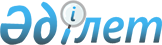 Об утверждении Правил включения диспергентов и хердеров в перечень диспергентов и хердеров для ликвидации аварийных разливов нефти на море и внутренних водоемах и в предохранительной зоне Республики КазахстанПриказ Министра экологии, геологии и природных ресурсов Республики Казахстан от 10 июня 2021 года № 191. Зарегистрирован в Министерстве юстиции Республики Казахстан 19 июня 2021 года № 23108
      Настоящий приказ вводится в действие с 1 июля 2021 года.
      В соответствии с пунктом 10 статьи 398 Экологического кодекса Республики Казахстан, ПРИКАЗЫВАЮ:
      1. Утвердить прилагаемые Правила включения диспергентов и хердеров в перечень диспергентов и хердеров для ликвидации аварийных разливов нефти на море и внутренних водоемах и в предохранительной зоне Республики Казахстан.
      2. Комитету экологического регулирования и контроля Министерства экологии, геологии и природных ресурсов Республики Казахстан в установленном законодательством порядке обеспечить:
      1) государственную регистрацию настоящего приказа в Министерстве юстиции Республики Казахстан;
      2) размещение настоящего приказа на интернет-ресурсе Министерства экологии, геологии и природных ресурсов Республики Казахстан после его официального опубликования;
      3) в течение десяти рабочих дней после государственной регистрации настоящего приказа представление в Департамент юридической службы Министерства экологии, геологии и природных ресурсов Республики Казахстан сведений об исполнении мероприятий, предусмотренных подпунктами 1) и 2) настоящего пункта.
      3. Контроль за исполнением настоящего приказа возложить на курирующего вице-министра экологии, геологии и природных ресурсов Республики Казахстан.
      4. Настоящий приказ вводится в действие с 1 июля 2021 года и подлежит официальному опубликованию.
      "СОГЛАСОВАН"
Министерство индустрии и
инфраструктурного развития
Республики Казахстан
      "СОГЛАСОВАН"
Министерство по чрезвычайным ситуациям
Республики Казахстан
      "СОГЛАСОВАН"
Министерство энергетики
Республики Казахстан Правила включения диспергентов и хердеров в перечень диспергентов и хердеров для ликвидации аварийных разливов нефти на море, внутренних водоемах и в предохранительной зоне Республики Казахстан
      1. Настоящие Правила включения диспергентов и хердеров в перечень диспергентов и хердеров для ликвидации аварийных разливов нефти на море, внутренних водоемах и в предохранительной зоне Республики Казахстан (далее – Правила) разработаны в соответствии с пунктом 10 статьи 398 Экологического кодекса Республики Казахстан и устанавливает правила включения диспергентов и хердеров в перечень диспергентов и хердеров для ликвидации аварийных разливов нефти на море, внутренних водоемах и в предохранительной зоне Республики Казахстан.
      2. В настоящих Правилах используются следующие основные термины:
      диспергенты – смесь поверхностно-активных веществ и растворителей, позволяющих нефтяному пятну разбиваться на мелкие капли, которые могут более эффективно смешиваться с водой, оставаясь в ее толще до разрушения под воздействием естественных процессов;
      хердеры – поверхностно-активные вещества, способные стягивать и утолщать нефтяное пятно для последующей очистки поверхности воды с помощью методов ликвидации разливов нефти.
      3. Включение в перечень диспергентов и хердеров для ликвидации аварийных разливов нефти на море, внутренних водоемах и в предохранительной зоне Республики Казахстан осуществляется уполномоченным органом в области охраны окружающей среды.
      4. Предложение о включении хердеров в перечень юридическими или физическими лицами представляются в уполномоченный орган в области охраны окружающей среды.
      5. Физические и юридические лица представляют уполномоченному органу в области охраны окружающей среды следующие документы:
      1) отчет проведения и результаты лабораторного исследования с результатами тестирования эффективности диспергентов или хердеров.
      Практическая эффективность диспергентов и хердеров, требует проведения полевых испытаний с образцом нефти, в отношении планируемого применения диспергента или хердера.
      Диспергент считается эффективным, если он достиг порог эффективности сорок процентов и больше;
      Хердер считается эффективным, если в результате применения хердера произошло стягивание пятна, и толщина нефтяной пленки увеличилась до три миллиметров и выше и удерживалась в течение 30 минут, а также достигнут уровень поверхностного натяжения хердера в диапазоне тридцать миллиньютон на метр;
      2) наличие паспорта или сертификата безопасности продукта.
      6. Предложение о включении диспергентов и хердеров в перечень рассматриваются уполномоченным органом в области охраны окружающей среды не превышающий двадцать рабочих дней с момента регистрации.
      7. В случае отказа уполномоченный орган в области охраны окружающей среды уведомляет физический или юридический лицо в форме электронного документа с указанием следующих причин:
      1) представлен не полный пакет документов, предусмотренный пунктом 5 Правил;
      2) отчет проведения и результаты тестирования на эффективность диспергентов и хердеров не соответствует порядку проведения тестирования;
      3) в результате исследования диспергент не достиг порога эффективности сорок процент и больше;
      4) в результате исследования хердера не произошло стягивание пятна, и толщина нефтяной пленки не увеличилась до три миллиметров и выше и не удерживалась в течение 30 минут, а поверхностное натяжение хердера не достиг диапазона тридцать миллиньютон на метр.
      8. Критерием включения диспергентов и хердеров в перечень является утверждение уполномоченного органа в области охраны окружающей среды о включении диспергентов и хердеров в перечень при установлении соответствия данного диспергента или хердера совокупности критериев, определенных подпунктами 1) и 2) пункта 5 настоящих Правил.
      9. Сроки внесения диспергентов и хердеров в перечень три месяца с момента направления уведомления уполномоченным органом в области охраны окружающей среды физическому или юридическому лицу о положительном рассмотрении предложения о включении диспергентов и хердеров.
      10. Перечень размещается на официальном инернет-ресурсе уполномоченного органа в области охраны окружающей среды.
					© 2012. РГП на ПХВ «Институт законодательства и правовой информации Республики Казахстан» Министерства юстиции Республики Казахстан
				
      Министр экологии, геологии 
и природных ресурсов Республики Казахстан 

М. Мирзагалиев
Утверждены приказом
Министра экологии, геологии
и природных ресурсов
Республики Казахстан
от 10 июня 2021 года № 191